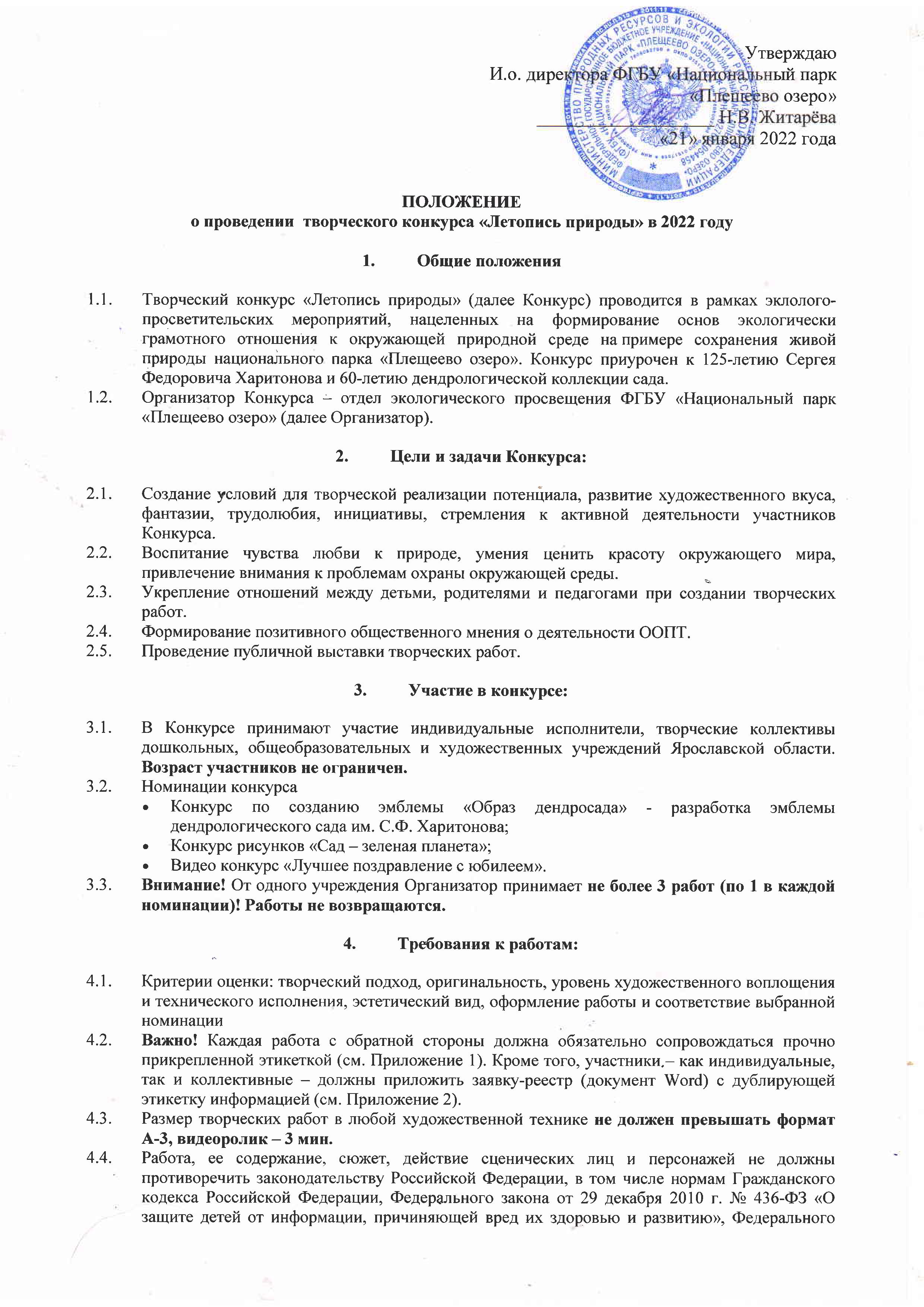 закона от 13 марта 2006 г. № 38-ФЗ «О рекламе».  Материалы не должны носить враждебный или оскорбляющий характер.4.5. Участники Конкурса дают своё согласие на обработку своих персональных данных: фамилия,           имя, отчество, адреса электронной почты, сведения о профессии и иных персональных данных,           сообщенных участником Конкурса. 4.6. Участники Конкурса  дают своё согласие на использование работ в некоммерческой  деятельности национального парка – выставках, социальных акциях, публикациях в СМИ (в том числе в сети Интернет),  полиграфической и сувенирной  продукции, выпускаемой парком не для продажи.5. Приём работ и заявокКонкурс проводится с 24 января по 31 марта 2022 года;Прием работ и заявок от участников производится с 24 января по 01 марта 2022 года на адрес электронной почты eco@park.botik.ru. Оригиналы работ в номинации «Сад – зеленая планета» принимаются в офисе национального парка по адресу: ул. Советская, д. 41 с 21 марта по 31 марта 2022 года. Время приёма: по рабочим дням с 10.00 до 16.00. При посещении офиса необходимо соблюдение масочного режима!Итоги Конкурса будут подведены 8 апреля 2022 года и опубликованы на сайте Организатора http://www.plesheevo-lake.ruНаграждение победителей – до 01 мая 2022 года. Формат мероприятия будет определен позже согласно эпидемиологической обстановке.Положение о проведении Конкурса размещено на сайте национального парка в разделе «Информация. Конкурсы и акции» http://www.plesheevo-lake.ru/information/konkursy-i-aktsii/6. Критерии оценки6.1. Работы должны соответствовать тематике выбранной номинации и отвечать требованиям, установленным настоящим Положением6.2. При оценке работ жюри использует бальную систему оценки:общее эстетическое восприятие (от 0 до 5 баллов);художественный уровень выполнения работы (от 0 до 5 баллов);оригинальность и выразительность (от 0 до 5 баллов);креативность и лаконичность (от 0 до 5 баллов);техника и качество исполнения (от 0 до 5 баллов);7. РуководствоПодготовку и проведение Конкурса осуществляет ФГБУ «Национальный парк «Плещеево озеро»Для проведения Конкурса формируется жюри: Петропавловский Д.В. – главный редактор газеты «Переславские родники», специалист по связям с общественностью; Куликова О.Н. – зам.директора по развитию, начальник дендрологического отдела; Горбунова Ю.С. – специалист по экологическому просвещениюКоординатором Конкурса является начальник отдела по экологическому просвещению Иванова Марина Анатольевна, тел. 8 (48535) 3-28-07Приложение1.Этикетка должна содержать следующие данные: 1. Название работы 2. Номинация 3. Имя и фамилия ребенка – автора работы, прописанные полностью 4. № образовательное учреждение, где обучается автор 5. Ф.И.О. руководителя, который курировал работу автора Приложение 2. Реестр работ представляет собой полный перечень всех работ, предоставленных ОУ на конкурс и содержит дублирующую этикетки информацию. Пример этикетки для конкурсной работы: Название: Любимый уголок природы Номинация: Краски ПриродыАвтор: Иван Иванов ОУ: МБОУ СШ №1 г. Переславль-Залесский Класс: 2 «А» Руководитель: Иванова Инна Ивановна Шаблон реестра: № ОУ: Ф.И.О руководителя: Контактные данные: Шаблон реестра: № ОУ: Ф.И.О руководителя: Контактные данные: Шаблон реестра: № ОУ: Ф.И.О руководителя: Контактные данные: Шаблон реестра: № ОУ: Ф.И.О руководителя: Контактные данные: Шаблон реестра: № ОУ: Ф.И.О руководителя: Контактные данные: Шаблон реестра: № ОУ: Ф.И.О руководителя: Контактные данные: № НоминацияНаименование работы Ф.И. автора Класс/группа Техника исполнения 1 2 … 9 10 